§8-510.  Disclosure of lists of the names, addresses and account numbers of credit card holders1.  Disclosure prohibited.  Except as provided in subsection 2, it is unlawful for a person, business, corporation, partnership, agency, financial institution, credit card registration service or other entity to rent, sell, exchange or otherwise disclose or make available to another person or entity a list containing the names, addresses and account numbers of credit card holders without the express, written permission of the credit card holders.[PL 2011, c. 427, Pt. A, §15 (NEW).]2.  Exceptions.  The following disclosures of lists containing the names, addresses and account numbers of credit card holders are not prohibited:A.  Disclosure to or from a consumer reporting agency, as defined in Title 10, section 1308, subsection 3, as long as the transfer is for purposes of compliance with and in a manner consistent with the terms of the Fair Credit Reporting Act;  [PL 2013, c. 588, Pt. C, §1 (AMD).]B.  Disclosure between a parent corporation and a subsidiary or affiliate of that corporation or between subsidiaries or affiliates of a parent corporation;  [PL 2011, c. 427, Pt. A, §15 (NEW).]C.  Disclosure in connection with the sale or pledge, or negotiation of the sale or pledge, of any portion of a business or the assets of a business, as long as the party to whom disclosure is made maintains the confidentiality of the information disclosed;  [PL 2011, c. 427, Pt. A, §15 (NEW).]D.  Disclosure in connection with authorization, processing, billing, collection, charge-back, fraud prevention or credit card recovery; and  [PL 2011, c. 427, Pt. A, §15 (NEW).]E.  Disclosure pursuant to state or federal law or at the direction of a governmental entity pursuant to law or in response to a court order.  [PL 2011, c. 427, Pt. A, §15 (NEW).][PL 2013, c. 588, Pt. C, §1 (AMD).]3.  Violation.  A violation of this section constitutes a violation of the Maine Consumer Credit Code and the Maine Unfair Trade Practices Act.[PL 2011, c. 427, Pt. A, §15 (NEW).]SECTION HISTORYPL 2011, c. 427, Pt. A, §15 (NEW). PL 2013, c. 588, Pt. C, §1 (AMD). The State of Maine claims a copyright in its codified statutes. If you intend to republish this material, we require that you include the following disclaimer in your publication:All copyrights and other rights to statutory text are reserved by the State of Maine. The text included in this publication reflects changes made through the First Regular and First Special Session of the 131st Maine Legislature and is current through November 1. 2023
                    . The text is subject to change without notice. It is a version that has not been officially certified by the Secretary of State. Refer to the Maine Revised Statutes Annotated and supplements for certified text.
                The Office of the Revisor of Statutes also requests that you send us one copy of any statutory publication you may produce. Our goal is not to restrict publishing activity, but to keep track of who is publishing what, to identify any needless duplication and to preserve the State's copyright rights.PLEASE NOTE: The Revisor's Office cannot perform research for or provide legal advice or interpretation of Maine law to the public. If you need legal assistance, please contact a qualified attorney.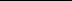 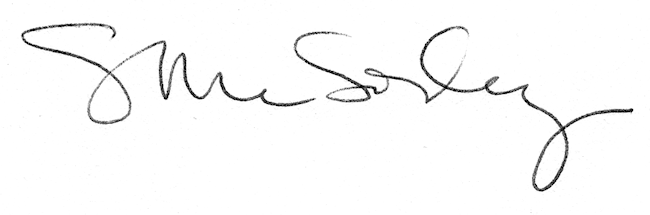 